Certificate  OF ACHIEVEMENT5HOURS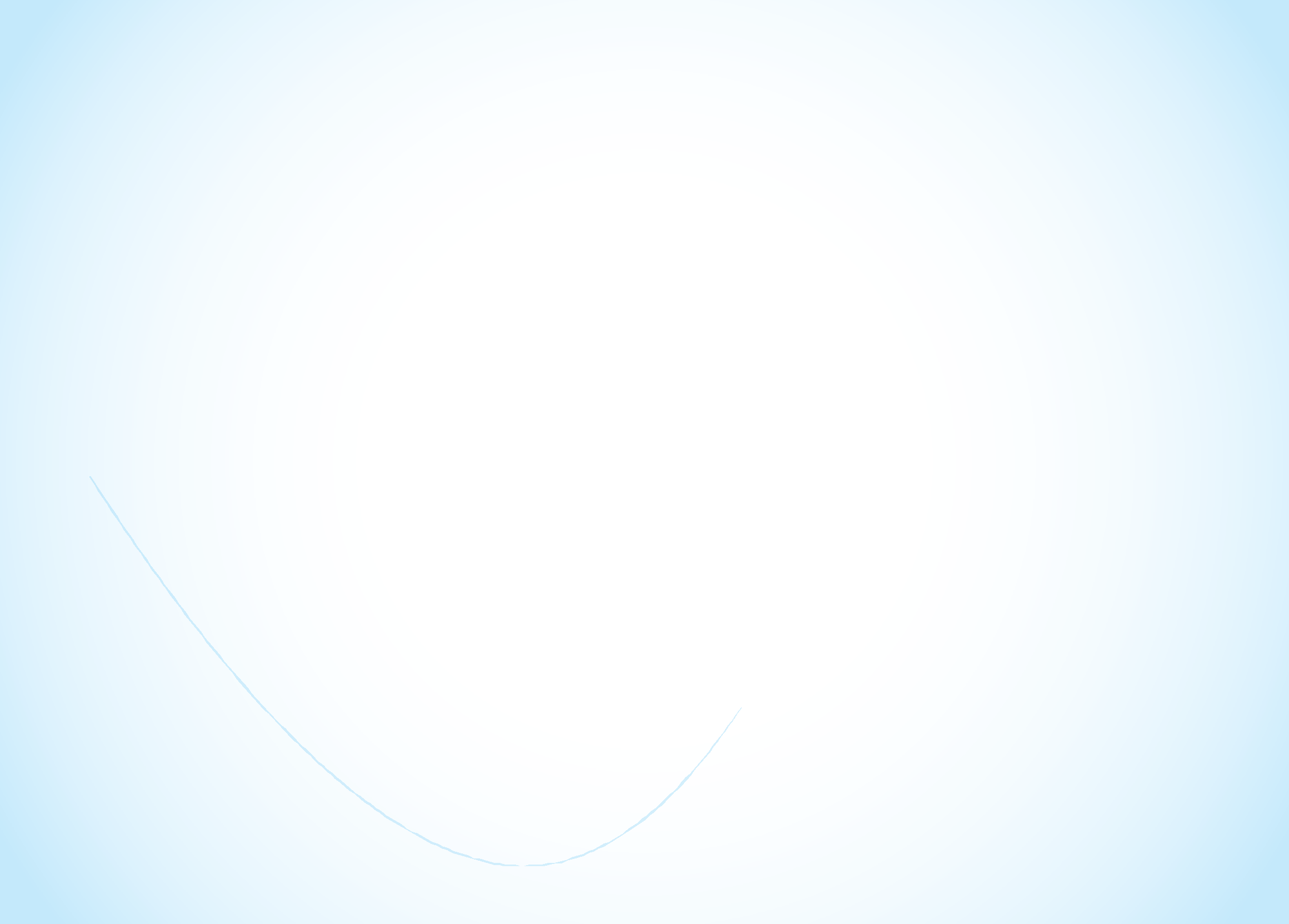 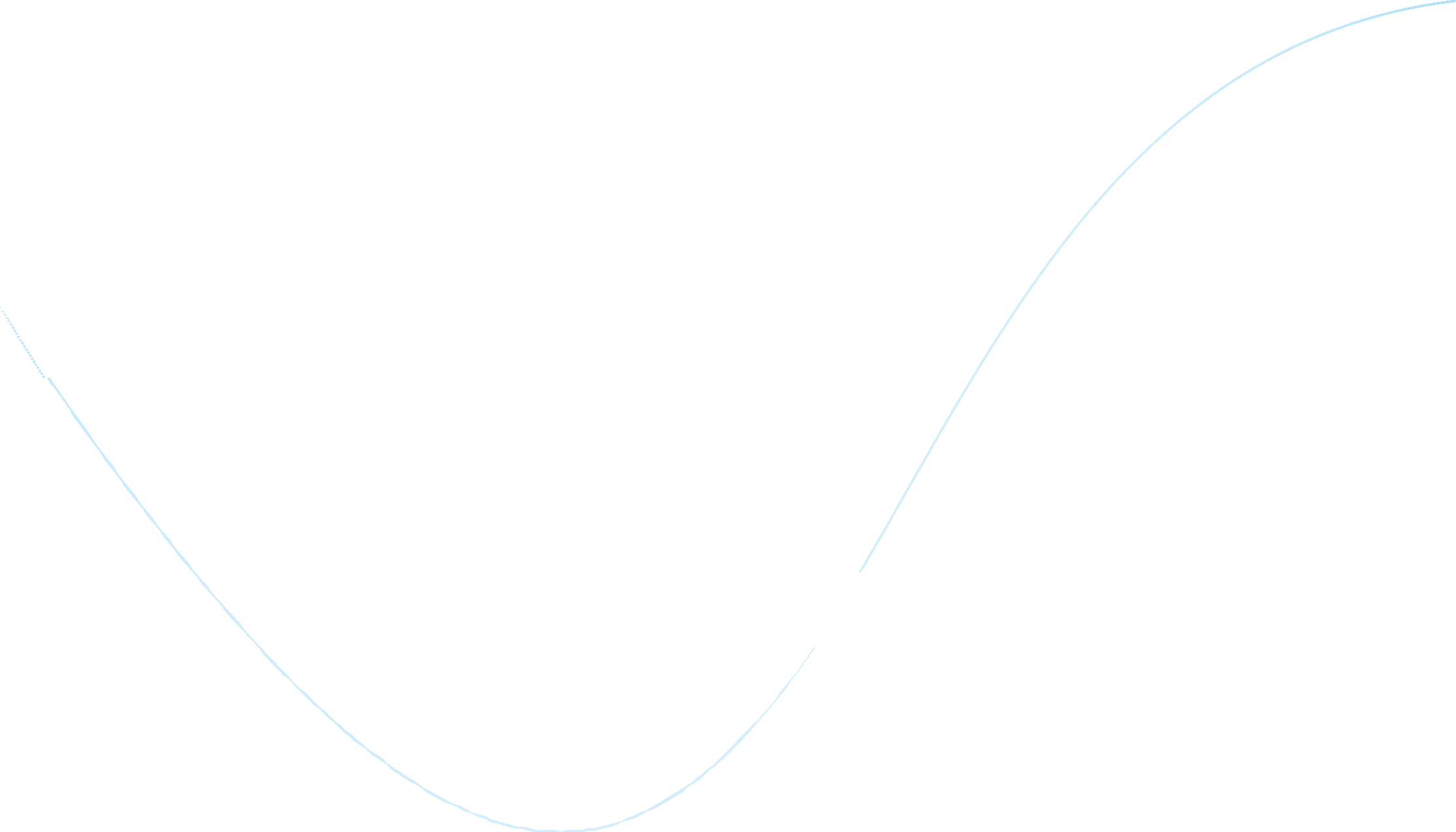 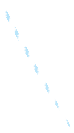 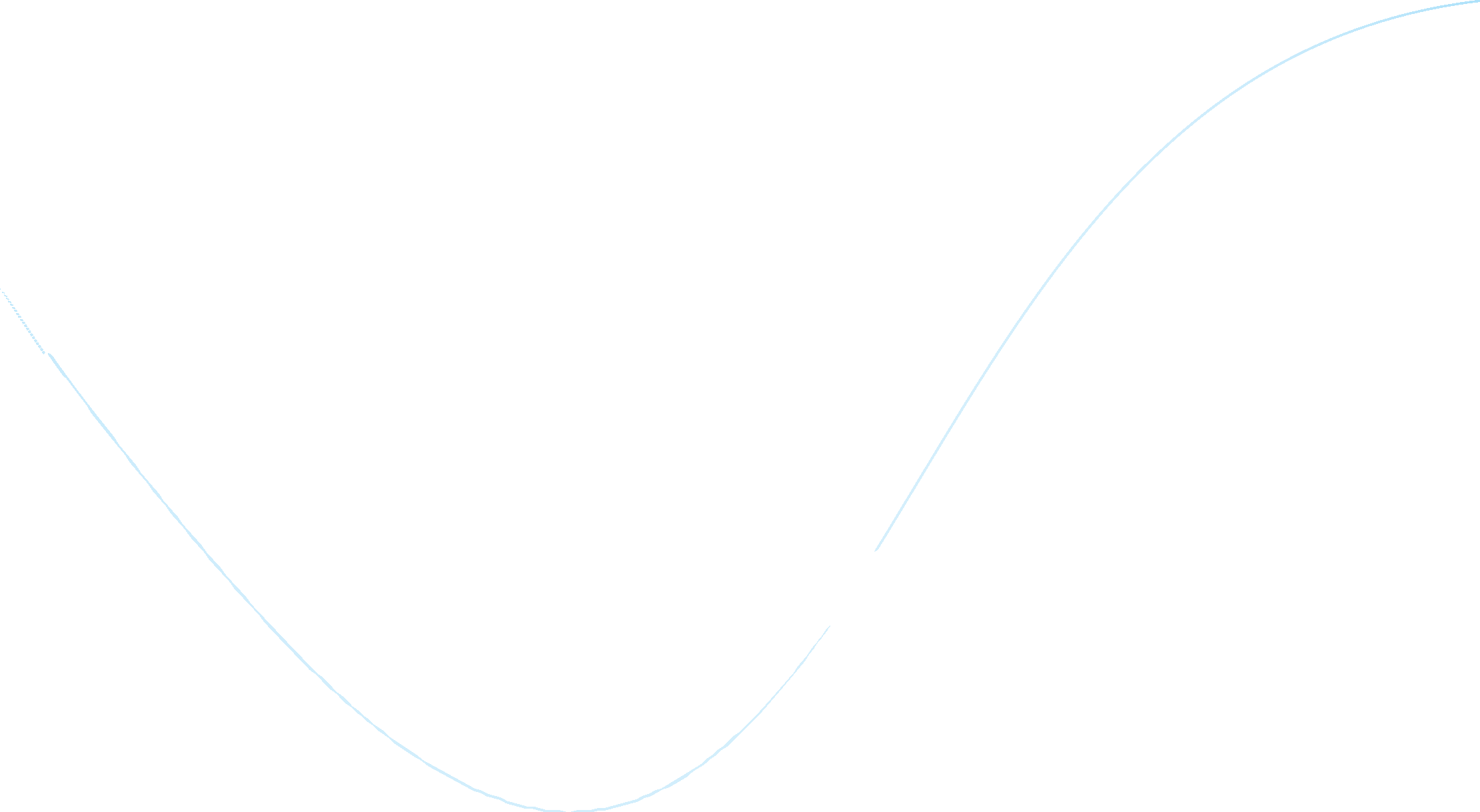 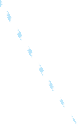 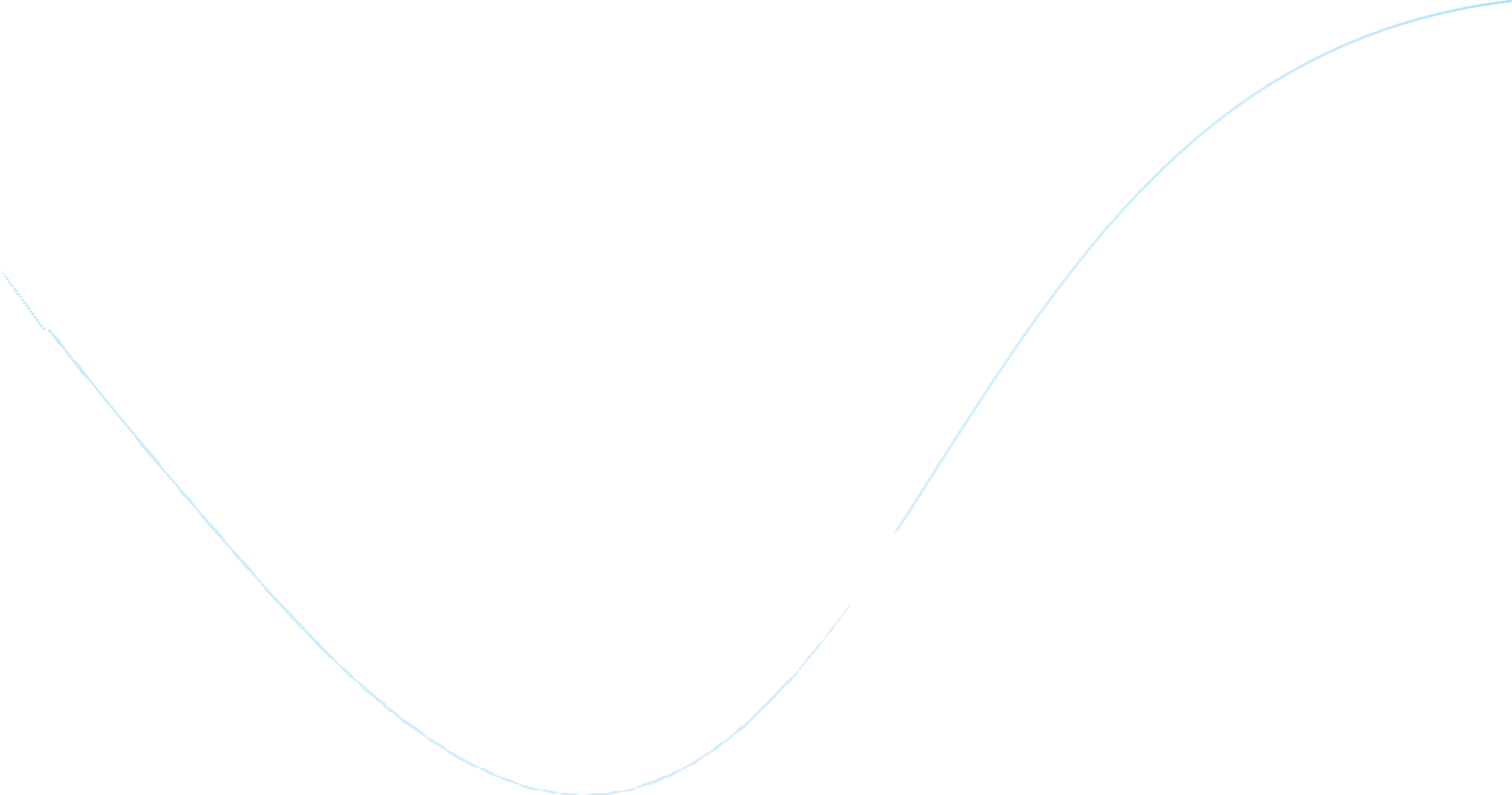 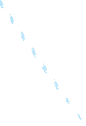 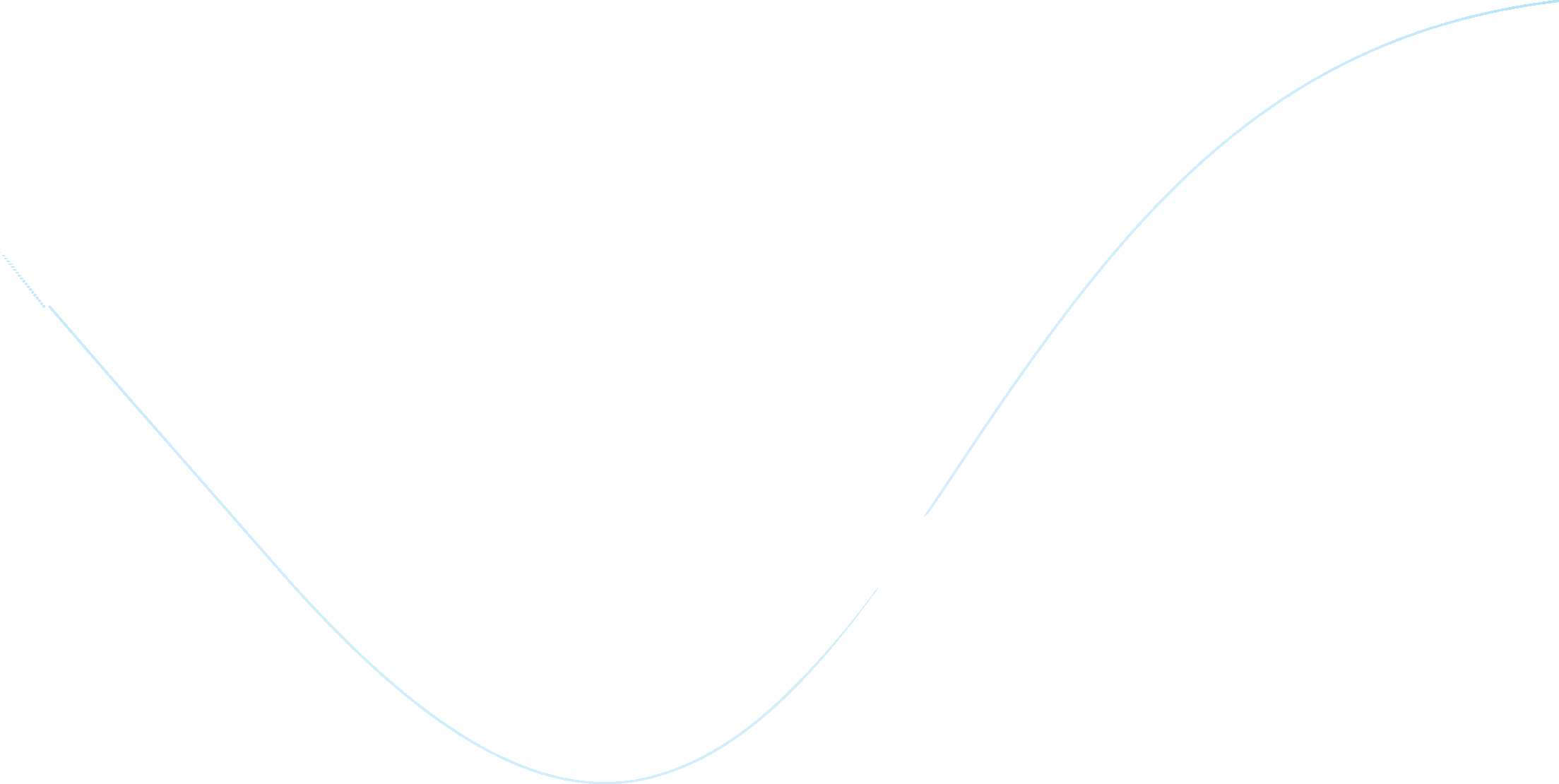 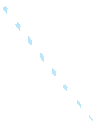 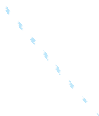 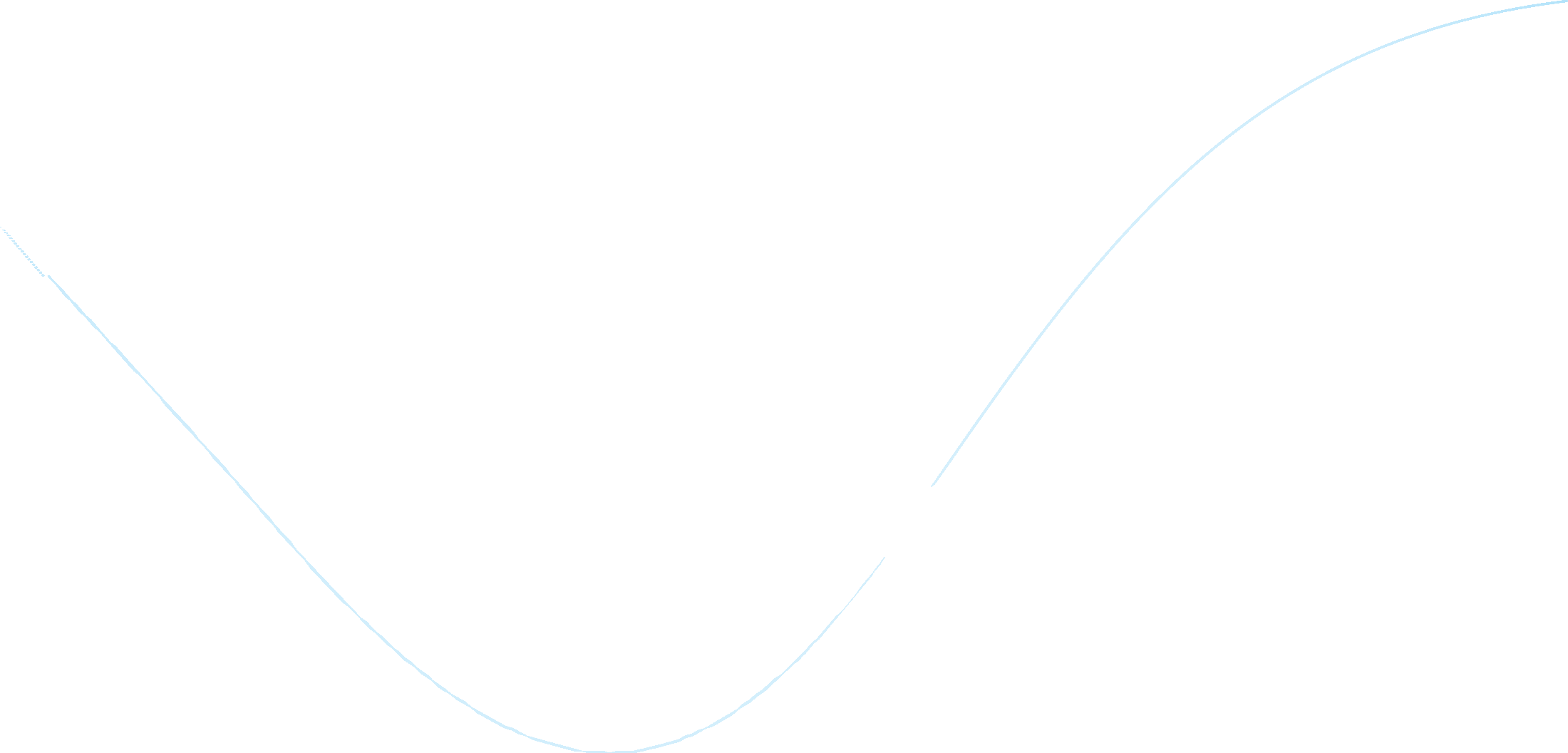 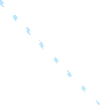 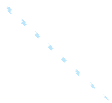 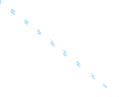 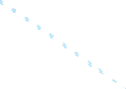 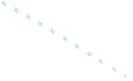 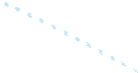 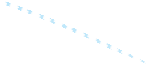 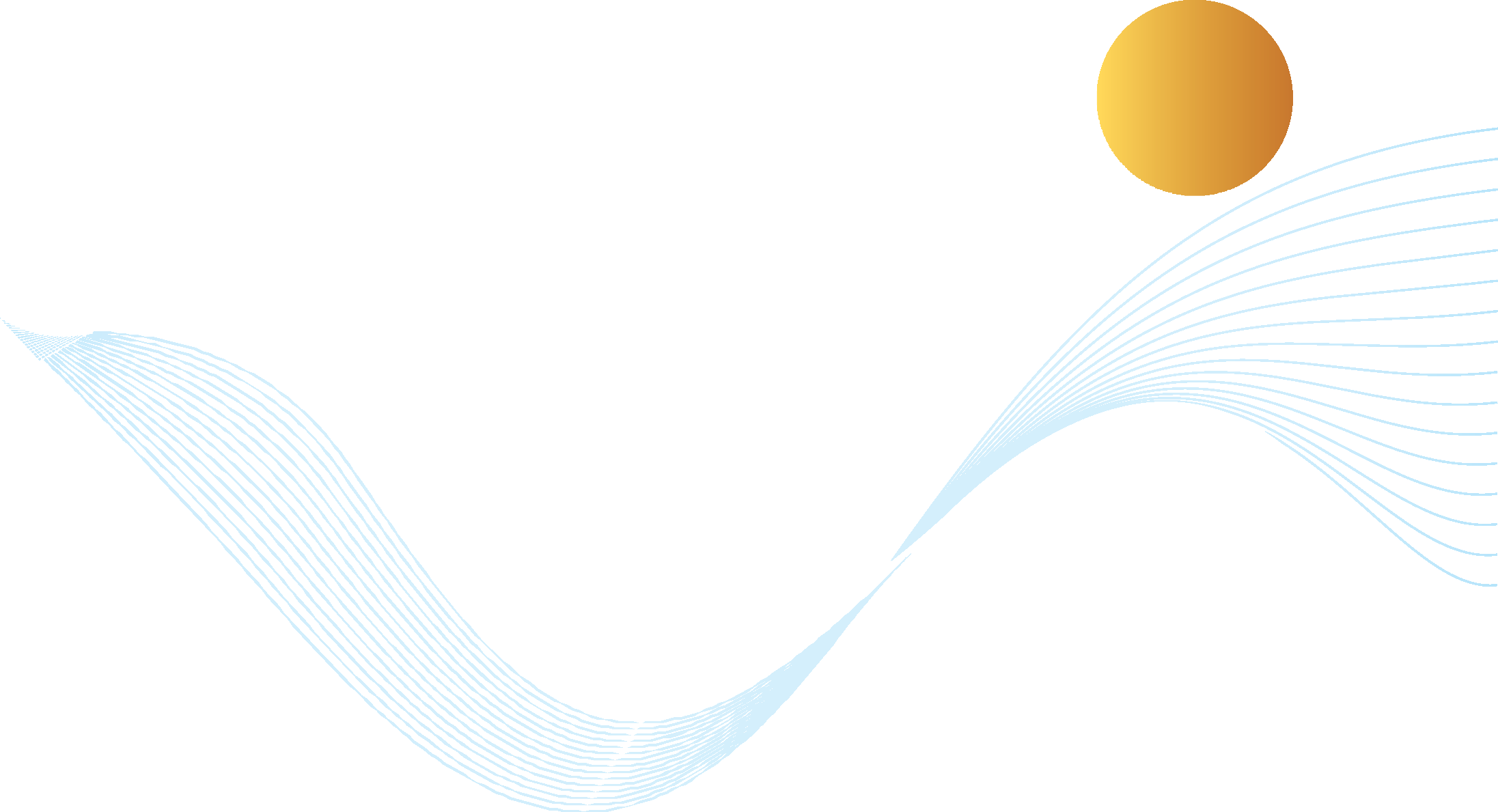 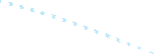 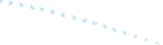 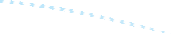 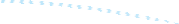 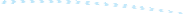 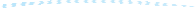 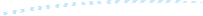 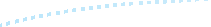 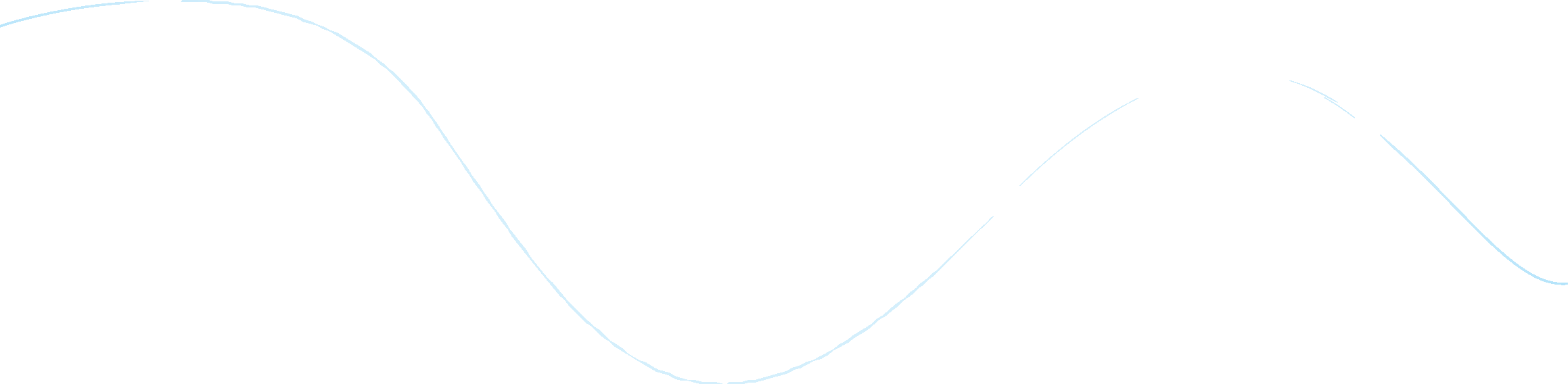 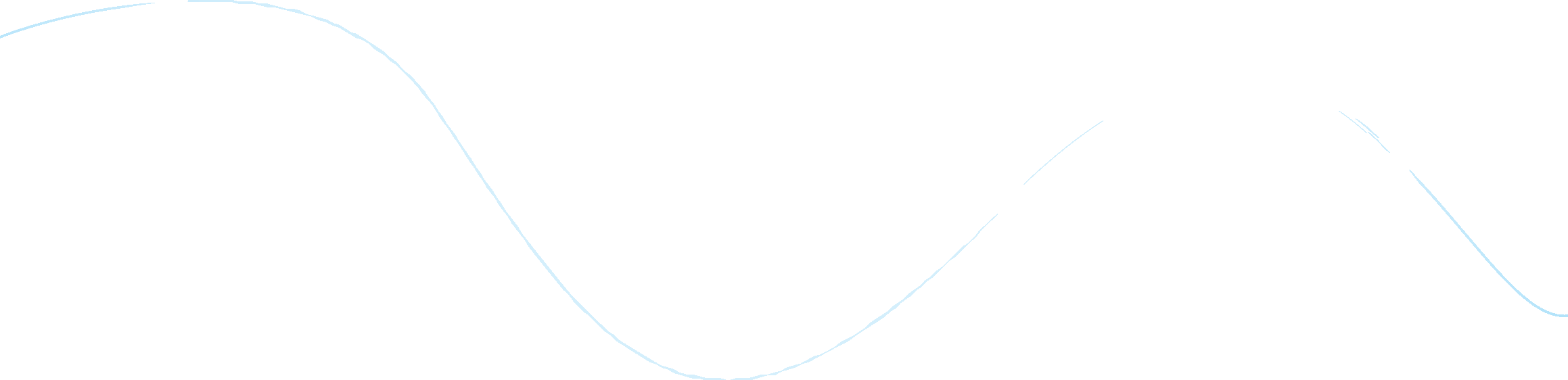 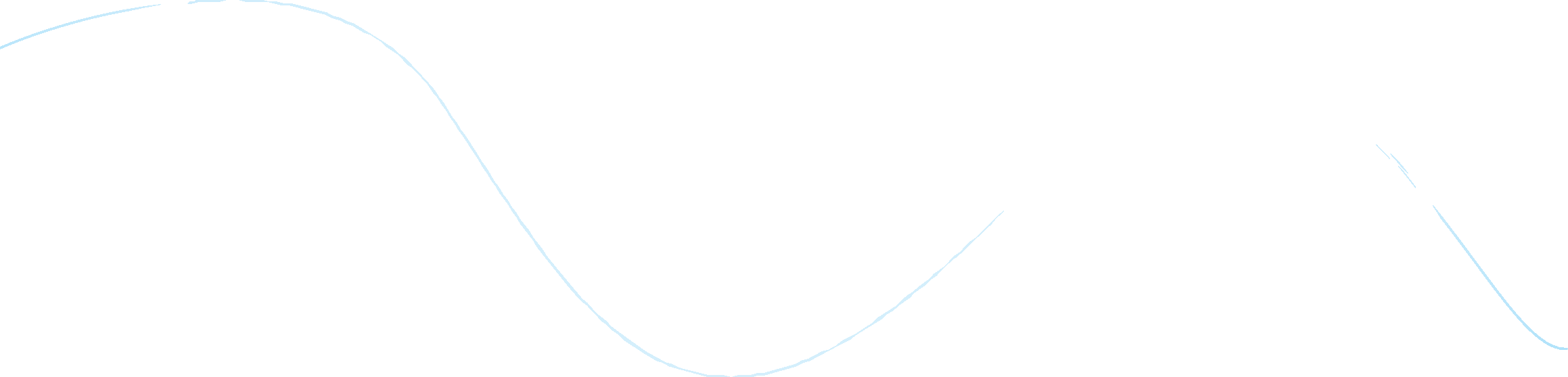 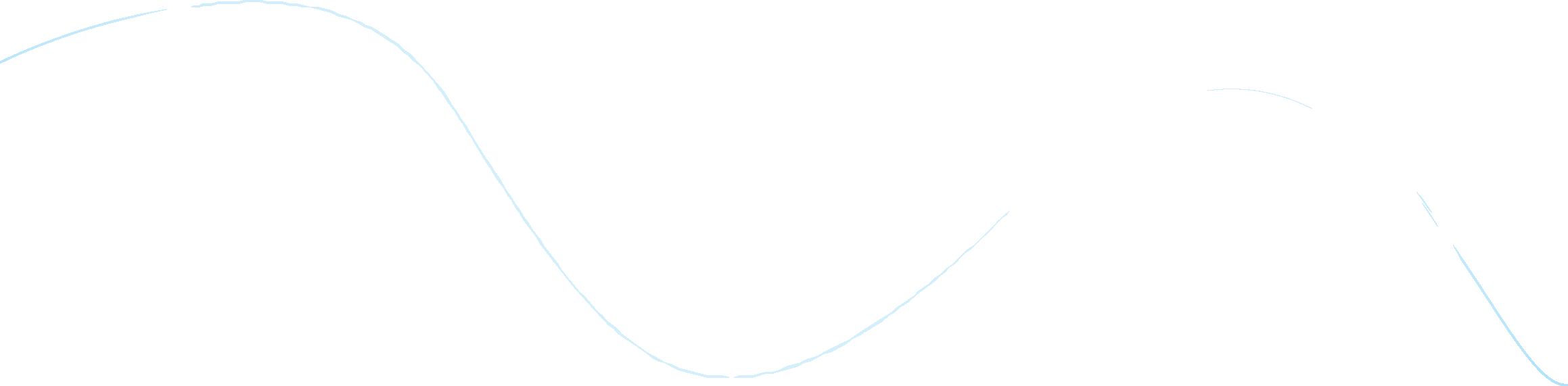 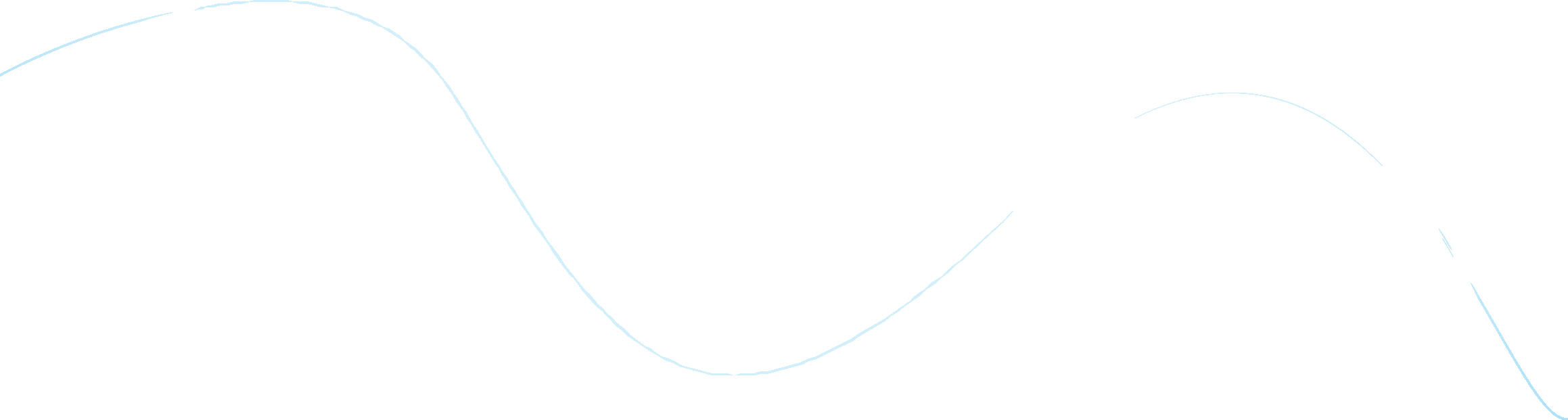 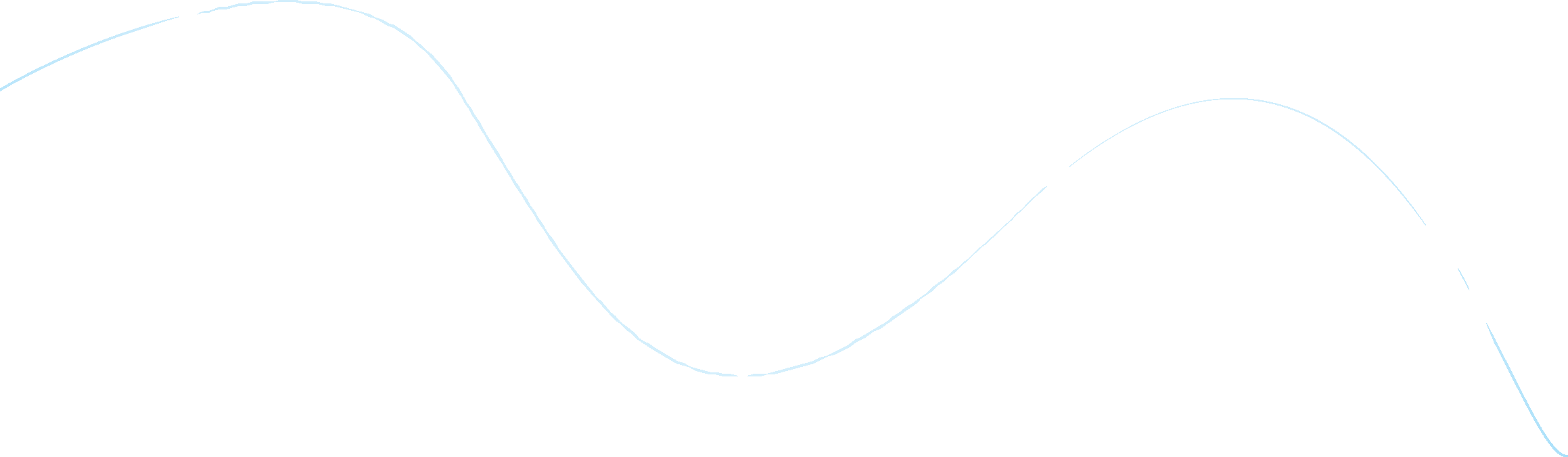 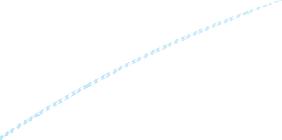 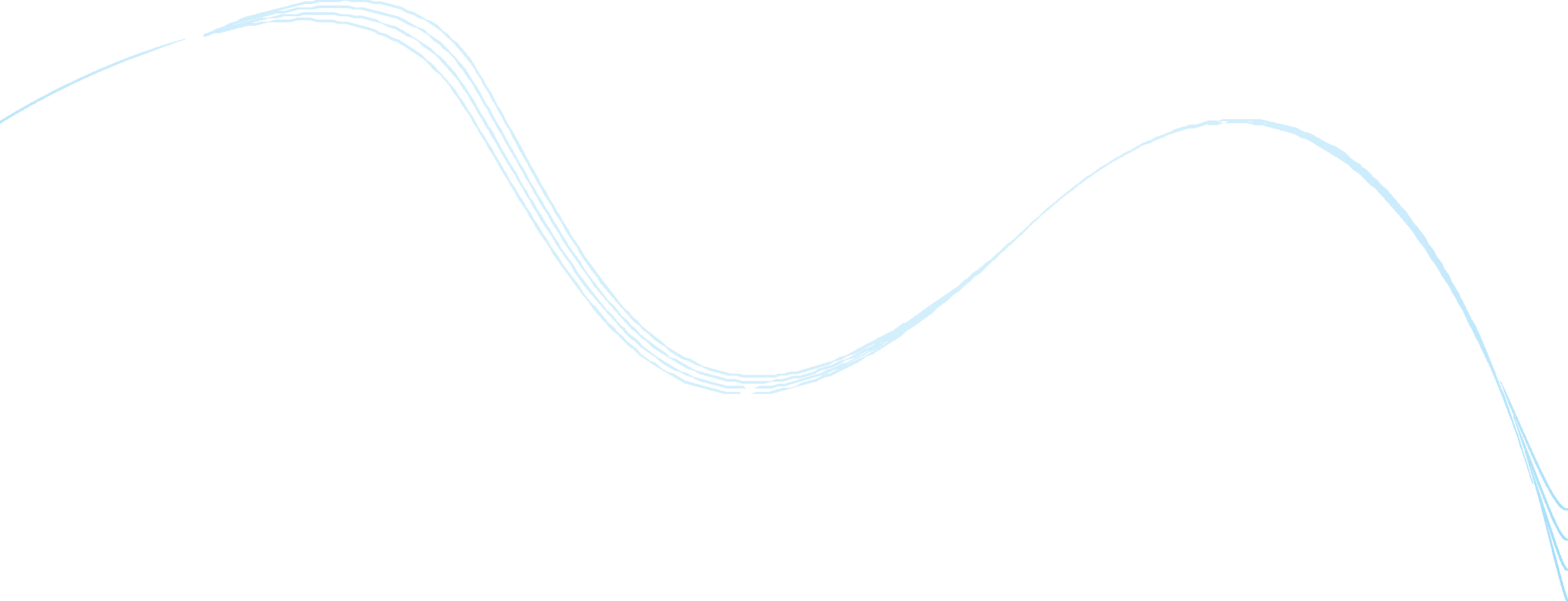 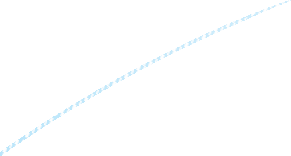 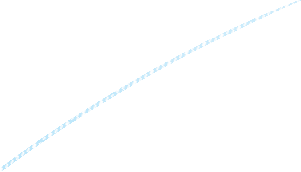 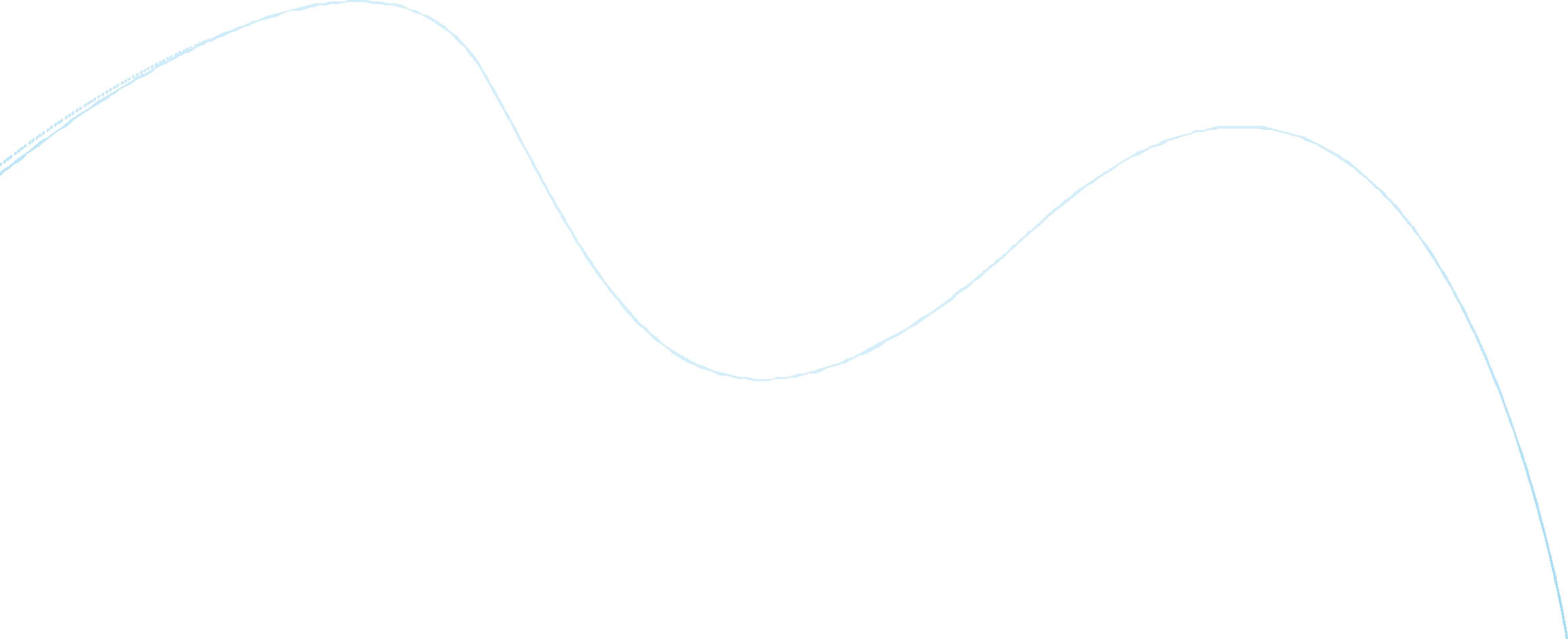 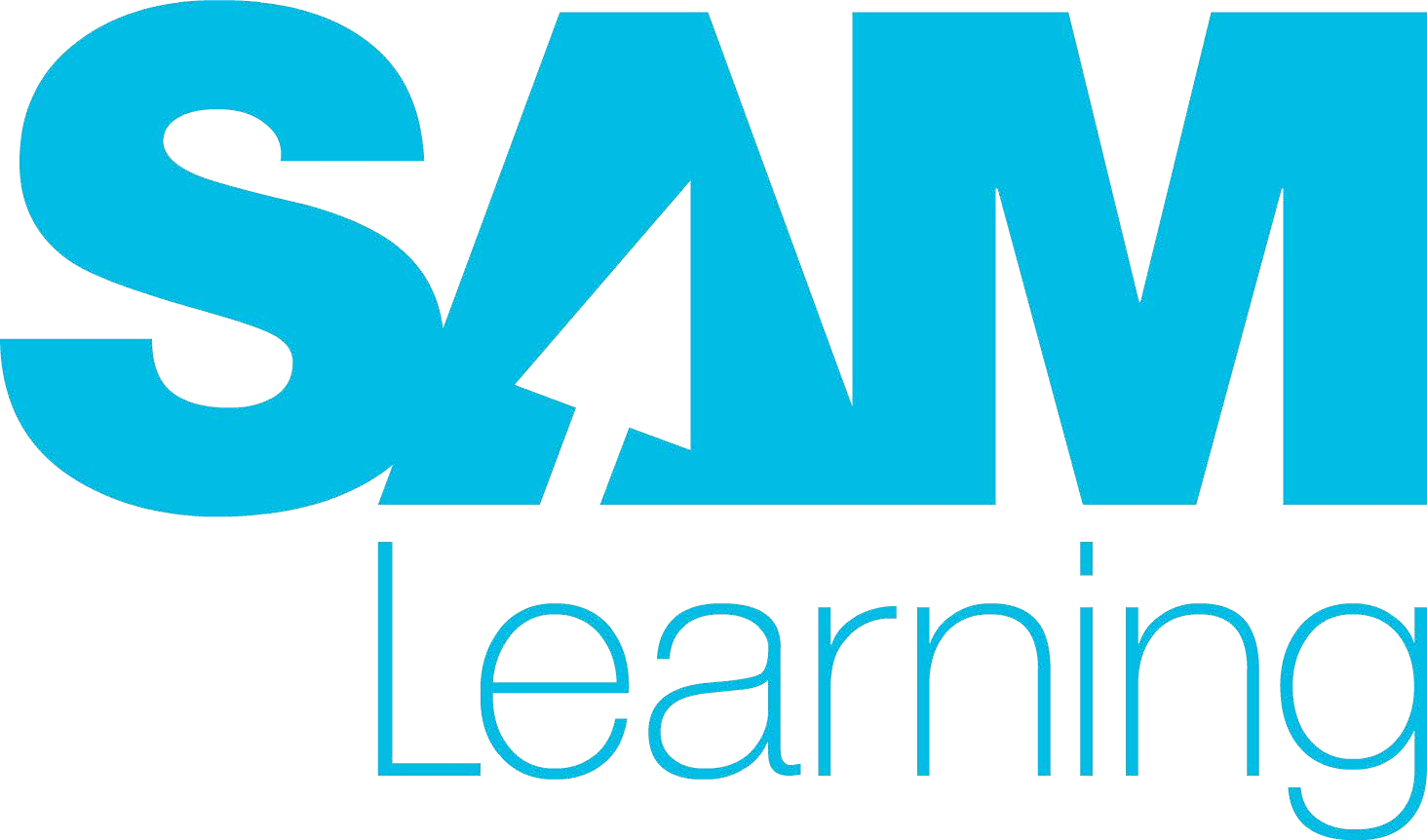 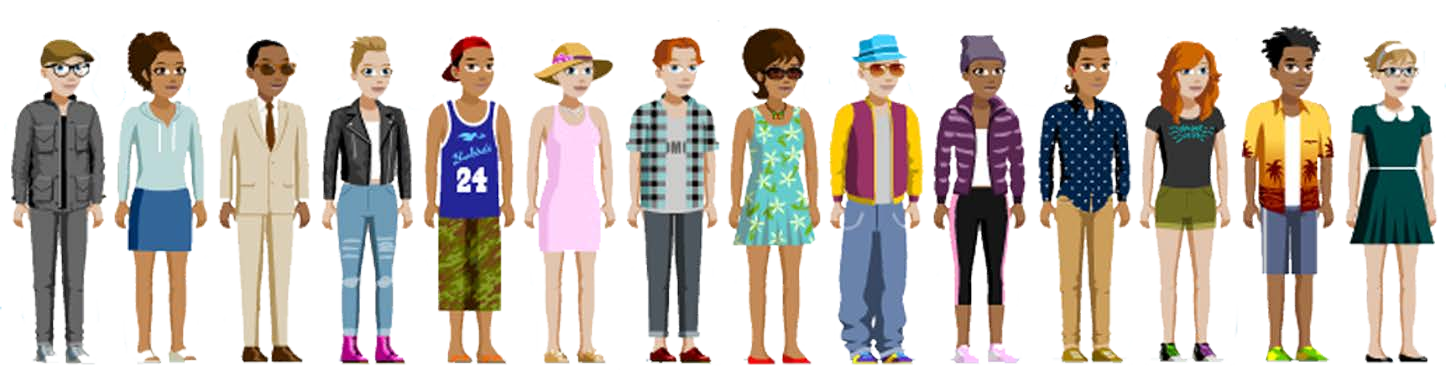 THIS CERTIFICATE IS PRESENTED TOfor completing 5 task hours on SAM Learning